ΥΠΟΔΕΙΓΜΑ  Β΄ΠΡΑΞΗ ΑΠΟΡΡΙΨΗΣΟ Προϊστάμενος της Δ.Ο.Υ. ___________________ αφού έλαβε  υπόψη:1. την με αριθ. πρωτ. ____________  αίτηση του/της  ____________              με ΑΦΜ  _____________.2. τις διατάξεις των παραγράφων 53 και 54β του άρθρου 72 του ν.4174/2013.2. τις διατάξεις του άρθρου 63Β του ν.4174/2013.3. τις διατάξεις των άρθρων 32 και 34 του ν.4174/20134. τα δικαιολογητικά που προσκόμισε ο φορολογούμενος:    α)    β)    γ)5. την με αριθ. ______________ δήλωση  φόρου εισοδήματος,  φορολογικού έτους _____.6. την με ημερομηνία έκδοσης _________και με αριθμό ειδοποίησης ……………. (ΑΧΚ ……/….) πράξη διοικητικού/διορθωτικού προσδιορισμού φόρου φορολογικού έτους …………….. του Προϊσταμένου της Δ.Ο.Υ. ………………..Απορρίπτει το υποβαλλόμενο με αριθ. πρωτ ________________________ αίτημα του/της __________________________   (ονοματεπώνυμο) με ΑΦΜ __________________  σχετικά με ακύρωση/τροποποίηση της πράξης διοικητικού ή διορθωτικού φόρου εισοδήματος/ ή σχετικά με τον περιορισμό των πρόσθετων φόρων ή των τόκων εκπρόθεσμης καταβολής στο 20% του κύριου φόρου και την διαγραφή του προστίμου του άρθρου 54 του ν.4174/2013, βάσει της παρ.54β του άρθρου 72 του ν.4174/2013, επειδή      Ο φορολογούμενος δεν προσκόμισε εντός της προβλεπόμενης προθεσμίας τα απαιτούμενα δικαιολογητικά / δηλώσεις       ________________________Με εντολή Διοικητή  Α.Α.Δ.Ε.Ο Προϊστάμενος της Δ.Ο.Υ.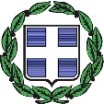 ΕΛΛΗΝΙΚΗ ΔΗΜΟΚΡΑΤΙΑ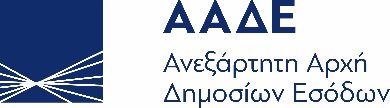 ΓΕΝΙΚΗ ΔΙΕΥΘΥΝΣΗ ΦΟΡΟΛΟΓΙΚΗΣ ΔΙΟΙΚΗΣΗΣΔΟΥ ……………………………Αρ. Πράξης:   ……………..Ημερομηνία: ………………….